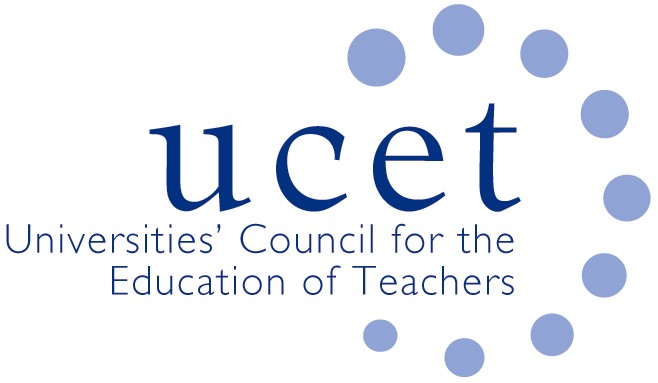 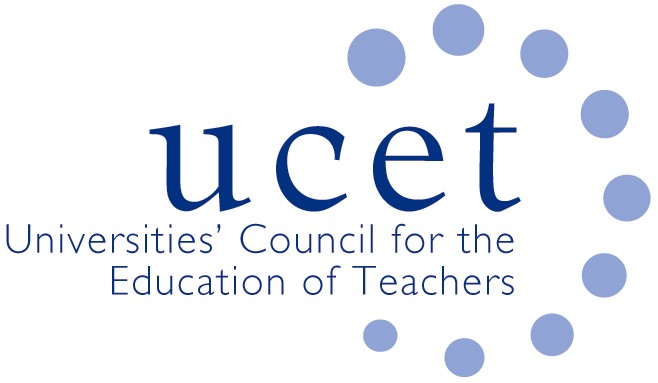 Agenda for the on-line meeting of the UCET research & International Forum to take place at 9.30am on Tuesday 12 May 2020Welcome, introductions and on-line meeting protocolsMinutes of the previous meeting (enc.)Matters arisingUCET updates:REF issues:Implications of postponement of submission deadline (enc.)Reports from member institutionsUCET strategy (enc.)Gordon Kirk travel scholarships2020 UCET conferenceChair and Vice Chair of R&I forumUCET Easter newsletter (enc.)Any other businessDate of next meeting: tbc